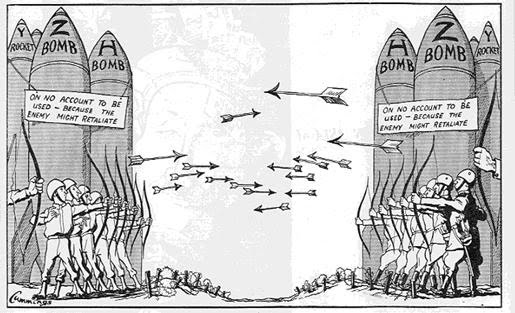  Who are the two countries represented by the soldiers on either side of the image? Why are they shooting arrows at each other? In your opinion, what is the meaning of this cartoon?  Provide evidence to support your answers.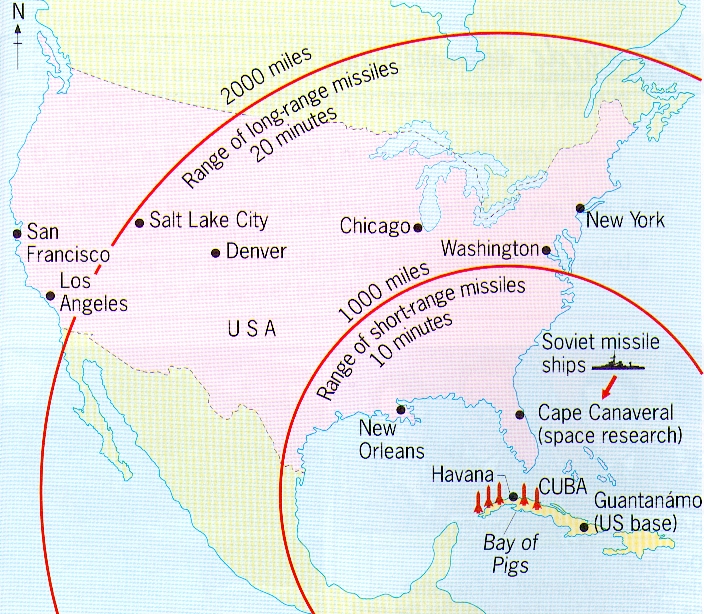  What is the graphic of the map showing? What were some potential targets within range of a short-range missile shot from Cuba?   Using what you know about the geography of the Southeastern United States, name three additional sizeable cities not listed on the map above which were in range of a short-range missile launched from Cuba.Were citizens of the United States justified in feeling threatened during the nuclear arms race?  Provide evidence to support your answer.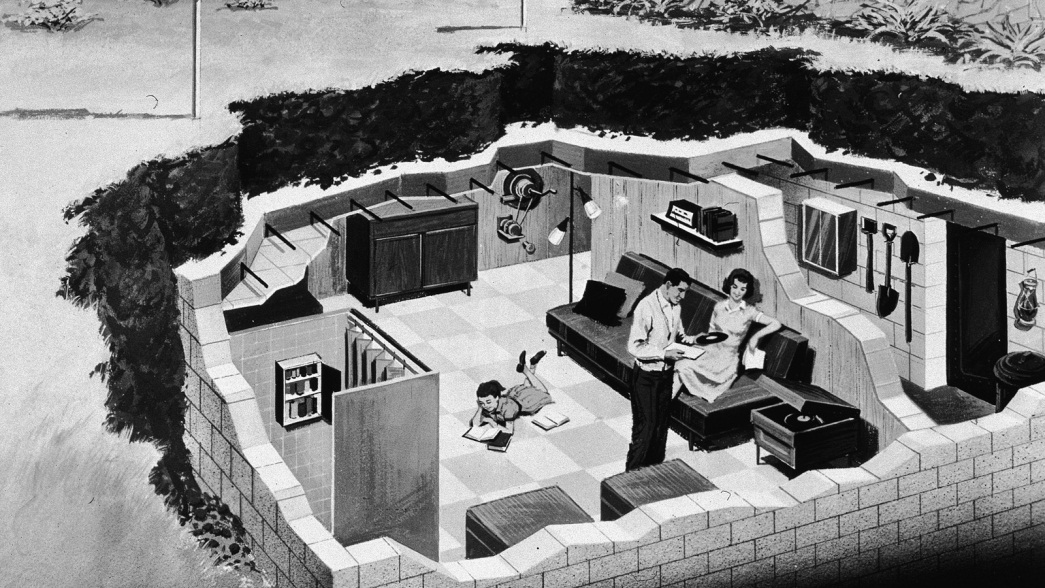  What is this image showing? Why did the United States government use propaganda during the Cold War related to the nuclear arms race? Do you think that US government propaganda was an effective tool for preparing citizens for a nuclear attack?  Provide evidence to support your answer.